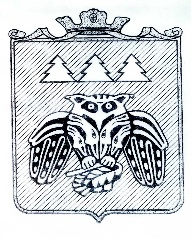 ПОСТАНОВЛЕНИЕадминистрации муниципального образованиямуниципального района «Сыктывдинский»«Сыктывдiн» муниципальнöйрайонынмуниципальнöйюкöнсаадминистрациялöнШУÖМот20 января 2020 года					№ 1/45О закреплении территории муниципальногорайона «Сыктывдинский» за муниципальнымибюджетными общеобразовательными учреждениями, реализующими образовательныепрограммы начального общего, основного общего, среднего общего образованияРуководствуясь пунктом 6 части 1 статьи 9 Федерального закона от 29 декабря 2012 года № 273-ФЗ «Об образовании в Российской Федерации», администрация муниципального образования муниципального района «Сыктывдинский»ПОСТАНОВЛЯЕТ:1. Утвердить Схему закрепления территории муниципального района «Сыктывдинский» за муниципальными бюджетными образовательными учреждениями согласно приложению.2. Рекомендовать ГБУ РК «Центр по предоставлению государственных услуг всфере социальной защиты населения Сыктывдинского района» (Пахомова Г.И.),главам (руководителям администраций) сельских поселений, межмуниципальному отделу МВД России «Сыктывдинский» (КайрякЛ.В.) оказывать содействие Управлению образования администрации муниципального района «Сыктывдинский»по учету детей, подлежащих обязательному обучению в муниципальных общеобразовательных учреждениях.3. Рекомендовать главам (руководителям администраций) сельских поселений, ГКУ РК «Социально-реабилитационный центр для несовершеннолетних Сыктывдинского района» ежегодно в срок до 25 января предоставлять в образовательные учреждения для формирования первых классов в текущем учебном году и управление образования администрации МО МР «Сыктывдинский» для учета детей, подлежащих обязательному обучению в муниципальных общеобразовательных учреждениях, списки детей школьного возраста (детям, которым на 01 сентября исполняется от6,5 лет до 8 лет), зарегистрированных на территории сельского поселения, и совместно с участковыми уполномоченными полиции МО МВД России «Сыктывдинский» списки детей школьного возраста, не зарегистрированных, но проживающих на территории сельского поселения.4. Управлению образования администрации муниципального района «Сыктывдинский» (А.А.Катаевой) организовать работу по проведению ежегодного персонального учета детей, подлежащих обязательному обучению в муниципальных общеобразовательных учреждениях, обеспечить формирование 1-х классов и контроль за приемом обучающихся в подведомственные образовательные учреждения в соответствии с пунктом 1 настоящего постановления.5. Признать утратившим силу постановление администрации МО МР «Сыктывдинский» от 11 января 2017 года № 1/5 «О закреплении территории муниципального района Сыктывдинский» за муниципальными бюджетными общеобразовательными  учреждениями,реализующими образовательные программы начального общего, основного общего, среднего общего образования».6. Контроль за исполнением настоящего постановления возложить на заместителя руководителя администрации муниципального района (В.Ю. Носов).7. Настоящее постановление вступает в силу со дня его официального опубликования.Руководитель администрации муниципального района	Л.Ю. ДоронинаПриложение к постановлениюадминистрации МО МР «Сыктывдинский» от 20 января 2020 года  № 1/45Схемазакрепления территории муниципального района «Сыктывдинский» за муниципальными бюджетными образовательными учреждениямиПримечания: 1. Дети школьного возраста, проживающие в с. Озёл и д. Сёйты, обучаются в средней школе п. Седкыркещ.2. В случае отсутствия мест в школах, расположенных на территории сельского поселения «Выльгорт», обращаться в управление образования для устройства детей в школу.№Наименование ОУНаименование закрепленной территории уровень обучения1.МБОУ «Выльгортская СОШ № 1»ул. Д. Каликовой (до дома № 61 по нечетной стороне, до № 60 по четной стороне);ул. Гагарина (до дома № 9 по нечетной стороне, до  дома № 14 по четной стороне;ул. Советская (до д.66; до д. 57);ул. Трудовая; переулок Школьный; ул.В.Савина; ул. Мичурина; ул.Нагорная; ул. Весенняя, ул. Вавилина; ул. Цветочная; ул. Солнечная; ул. Солнечная, проезды №1-7;ул. Полевая; ул.Шоссейная; ул. Огородная; ул. Молодежная; ул. Шишкина; ул.Ручейная; ул.Железнодорожная; ул.Сысольское шоссе; ул. Малая; ул.Летняя; ул.Осенняя; ул. С.Худяева;садоводческий комплекс Дырнос (товарищества Лесное, Лесное-2, Находка, Вурдысь, Сосна);садоводческий комплексМырты-юНачальное, основное и среднее общее образование2.МБОУ «Выльгортская средняя общеобразовательная школа № 2»ул.Д.Каликовой (от д.71 по нечетной стороне, 64, 64а по четной стороне и далее); ул. Гагарина (от д.13 по нечетной стороне, 22,22а по четной стороне и далее); ул. Советская (от д.68 по четной стороне и далее, от д.59 по нечетной стороне и далее);ул. О.Мальцевой; ул.Рабочая; Лесной переулок; ул. Тимирязева; ул. Оплеснина; ул. Пушкина; Биологический переулок;Ботанический переулок; ул. СПТУ-2; ул. Родниковая; ул. Родниковая, проезды №№1-5ул. Чапаева; ул. Славы, ул. Яраншор; ул.70лет Победы, ул.Л.Шаньгиной; ул. Совхозная; ул. Совхозная, проезды №№1-3;ул. Виталия Гилева; ул. Виталия Гилева, проезды №№1-8,ул. Семена Налимова.Местечко Ёля-Ты: ул. Ёля-ты;ул.Береговая;ул.Сосновая; ул. Онежская, ул. Озёрная, ул. Озёрная проезд №№1-2. Местечко Соколовка;Садоводческий комплекс«Соколовка»;Садоводческий комплекс «Тыла-ю»;Местечко Пичипашня: ул. Северная, ул. Южная; ул. Спортивная; ул. Юбилейная; ул. Мира; ул. Луговая; пер. Центральный проезд, ул. Новая.Местечко 13 км:ул.Садовая; ул. Садовая проезды №№ 1-3;ул.Кольцевая; ул.Парковая; ул. Зеленая.Местечко Захаровка;Начальное, основное и среднее общее образованиеНачальное общее образование(в случае отсутствия мест в МБОУ «Выльгортская НОШ»)Начальное общее образование (в случае отсутствия мест в МБОУ «Выльгортская НОШ»)3.МБОУ «Выльгортская НОШ»ул. Северная; ул. Южная, ул. Спортивная; ул. Юбилейная; ул. Мира; ул. Луговая; пер.Центральный проезд; ул. Новая.местечко 13 км:ул.Садовая; ул. Садовая, проезды №№ 1-3;ул.Кольцевая; ул.Парковая; ул. Зеленая.Местечко Захаровка.Начальное общее образование,в случае отсутствия мест в МБОУ «Выльгортская НОШ» обучение будет в МБОУ «ВСШ № 2»4.МБОУ «Шошкинская СОШ»с. Шошкап. НювчимНачальное, основное и среднее общее образование;Основное и среднее общее образование,начальное общее образование в случае отсутствия мест в МБОУ «Нювчимская НШ-ДС»5.МБОУ «Нювчимская НШ-ДС»п. Нювчимначальное общее образование6.МБОУ «Часовская СОШ»с. Часовод. Краснаяд. Малая Слудад. Большая Слудап.с.т. Язельп.с.т. КэччойягНачальное, основное и среднее общее образование7.МБОУ «Яснэгская СОШ»п. Яснэгп. КемъярНачальное, основное и среднее общее образование8.МБОУ «Пажгинская СОШ»с. Пажга,с. Лэзым,садоводческий комплекс «Морово»Начальное, основное и среднее общее образование9.МБОУ «Палевицкая СОШ»д. Гавриловкад. Ивановкад. Тупицынос. Палевицым.Экспериментальный поселокм.Центральная усадьбад.Сотчэмвывд. ДаньдорНачальное, основное и среднее общее образование10.МБОУ «Зеленецкая СОШ»с. Зеленецд. Парчегд. Чукачойд. Койтыбожп. Мандачсадоводческий комплекс «Парчег»садоводческий комплекс «Пычим»с. СлудкаНачальное, основное и среднее общее образование; Среднее общее образование11.МБОУ «Ыбская СОШ»с. ЫбНачальное, основное и среднее общее образование 12.МБОУ «Слудская ООШ»с. Слудкад. Шиладорд. Ипатовод. Прокопьевкад. Большая Пармап. Позялэмп. Усть-ПожегНачальное, основное  общее образование